ГІРСЬКА СІЛЬСЬКА РАДА
БОРИСПІЛЬСЬКИЙ РАЙОН
КИЇВСЬКОЇ ОБЛАСТІ
Проект РІШЕННЯПро надання Виконавчому комітету Гірської сільської ради
Бориспільського району Київської області повноважень у сфері державної
реєстрації прав на нерухоме майно та їх обтяжень відповідно Закону
України «Про державну реєстрацію речових прав на нерухоме майно та їхобтяжень» та Закону України «Про державну реєстрацію юридичних осіб, фізичних осіб - підприємців та громадських формувань»Відповідно до Закону України від 26 листопада 2015 року №836-VIІI «Про внесення змін до Закону України «Про державну реєстрацію речових прав на нерухоме майно та їх обтяжень» та деяких інших законодавчих актів України щодо децентралізації повноважень з державної реєстрації речових прав на нерухоме майно та їх обтяжень», Закону України 26 листопада 2015 року №836-VIІI «Про державну реєстрацію юридичних осіб, фізичних осіб - підприємців та громадських формувань», ст. 25, 26, 59  Закону України «Про місцеве самоврядування в Україні», Гірська сільська радаВИРІШИЛА:1. Визначити виконавчий комітет Гірської сільської ради Бориспільського району Київської області уповноваженим органом у сфері державної реєстрації прав на нерухоме майно та їх обтяжень відповідно Закону України «Про державну реєстрацію речових прав на нерухоме майно та їх обтяжень» та державної реєстрації юридичних осіб, громадських формувань, що не мають статусу юридичної особи, та фізичних осіб – підприємців відповідно Закону України «Про державну реєстрацію юридичних осіб, фізичних осіб - підприємців та громадських формувань».2. Делегувати виконавчому комітету Гірської сільської ради Бориспільського району Київської області повноваження щодо державної реєстрації прав на нерухоме майно та їх обтяжень відповідно Закону України «Про державну реєстрацію речових прав на нерухоме майно та їх обтяжень» та державної реєстрації юридичних осіб, громадських формувань, що не мають статусу юридичної особи, та фізичних осіб – підприємців відповідно Закону України «Про державну реєстрацію юридичних осіб, фізичних осіб - підприємців та громадських формувань».3. Контроль за виконанням даного рішення покласти на секретаря виконавчого комітету Гірської сільської ради Бориспільського району Київської області.с. Горавід ________________ року
№ ________________ VІІІСільський голова                                                                         Роман ДМИТРІВ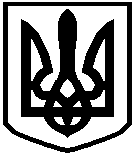 